Информация о призах Турнира «Знаток геодезии»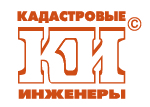 Призы от А СРО «Кадастровые инженеры»: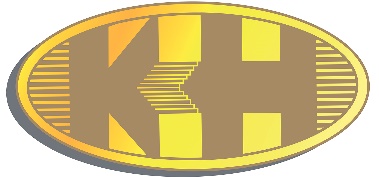 Призы от журнала «Кадастр недвижимости»:Подписка на журнал «Журнал кадастр недвижимости» на 2021 год – 10 призов.  Книга «Саморегулирование кадастровой деятельности». Авторы М.И. Петрушина, А.Г. Овчинникова – 6 призов. 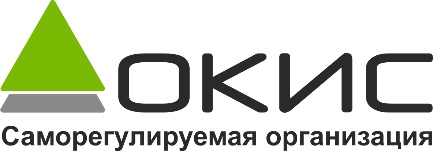 Призы от СРО Ассоциация «ОКИС»:Повышение квалификации «Современные технологии в области кадастровой деятельности» - 6 призовПовышение квалификации «Актуальные вопросы законодательства в области кадастровой деятельности» - 6 призовПрофессиональная переподготовка «Кадастровая деятельность» 600 часов – 2 призаПрофессиональная переподготовка «Судебная землеустроительная экспертиза» 250 часов и 550 часов – по 2 призаСертификация судебных экспертов – 4 приза 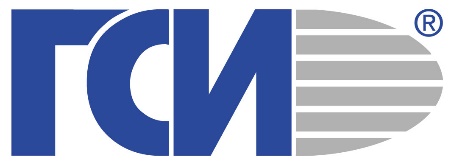 Призы от ООО «ГЕОСТРОЙИЗЫСКАНИЯ»:Лазерный дальномер-уклономер BOSCH GLM 80 с поверкой  - 1 призЛазерный дальномер-уклономер BOSCH GLM 50 C с поверкой  - 1 призЛазерный дальномер BOSCH GLM 500 с поверкой – 1 приз 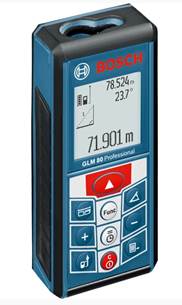 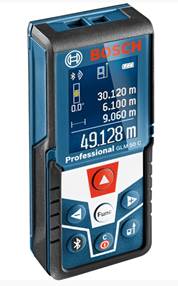 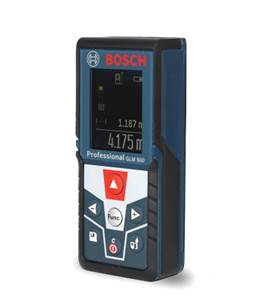 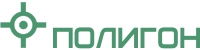 Призы от ООО «Программный центр» (Полигон):Программа Полигон Про: Максимум.  – 1 призПрофессиональная переподготовка Судебная землеустроительная экспертиза – 1 приз. 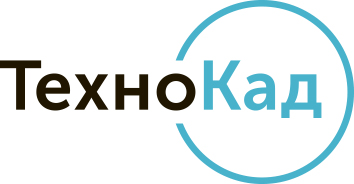 Призы от ООО «Технокад»:Мы дарим не только профессиональные программы для кадастровых инженеров, но и полезные призы для активного отдыха и работы! ТехноКад заботится о том, чтобы вам было комфортно работать. 1. Зарядка, чтобы всегда быть на связи + годовая лицензия на ТЭ Про2. Зонт, который защитит вас от солнца/дождя + годовая лицензия на ТЭ Про3. Плед, чтобы укрыться от вечерней прохлады + годовая лицензия на ТЭ ПроПобедителям в дополнительных номинациях – флешки + годовая лицензия на ТЭ МиниФотоальбом «Россия. Самая красивая страна» - 5 призовКоллекционное издание с лучшими фотографиями России, которые были отобраны Русским географическим обществом из более чем 42 000 претендентов.